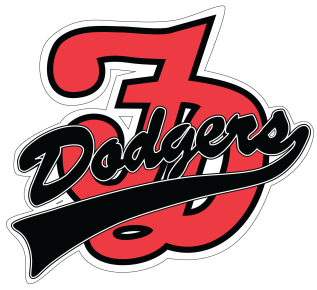 Fort Dodge Youth Wrestling TournamentFort Dodge Senior High School819 No. 25th St.Fort Dodge, Ia. 50501DATE: 		Friday - December 17, 2021Entry Fee:  	$20 online entry & $30 for walk-ins. Divisions:	Super Pee-Wee (PK-K), Pee Wee (1-2), Bantam (3-4), Junior (5-6), & Senior (7-8)Weigh-ins: 	4:00 – 5:00 PM  --- Wrestling Starts at 5 Matches:  	 Round Robin bracketing will be used. PK-4th 1-1-1 periods, and Junior & Senior 2-1-1 periodsRules: 		IAHSAA Awards: 	1st-4th place finishers receive an awardRegistration: 	Track wrestling: http://www.trackwrestling.com/registration/TW_Register.jsp?tournamentGroupId=198518132Admissions: 	$5 adult / $3 kidsContacts: 	Bobby Thompson: bthompson@fdschools.org  or 515-408-3443		Tanner Utley: tannerutley@gmail.com	or 515-570-4032By registering to the tournament, the parent or guardian, herby agrees to:I certify that the above information is correct and the above entry has my permission to compete in the FD youth tournament.  I hereby accept full responsibility for his/ or her behavior and participation.  I agree to not hold the Fort Dodge Community Schools and / or tournament committee or workers responsible for injury or accident to my youngster.* The school will not be responsible for lost or stolen items.  Insurance is not included.